www.czechstepbystep.cz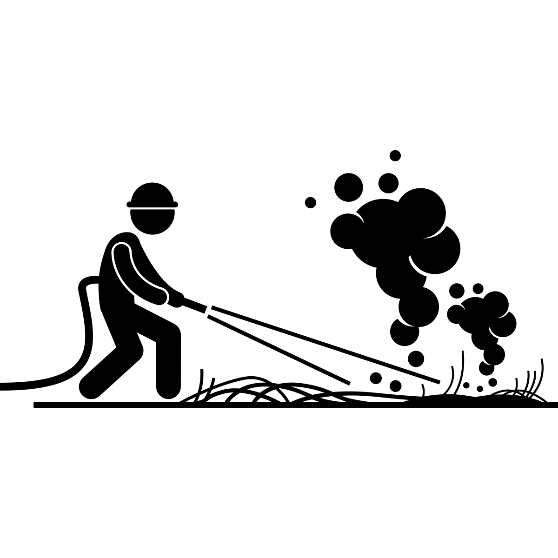 Krátké české zprávy: Požár v Českém Švýcarsku
Před poslechem:                                                                              1. Povídejte si.                                                                                                 1. Slyšel/a jste někdy o národním parku České Švýcarsko?                                                              2. Jsou ve Vaší zemi časté požáry? Ve kterých státech často hoří?………………………………………………………................Při poslechu:2. Označte, co je správně.1. V Českém Švýcarsku hoří od soboty / neděle 24. července.2. Mezi slavné pískovcové skály v parku patří Prašná / Pravčická brána.3. Lokalita je turisticky velmi zajímavá / nezajímavá.4. Stovky / tisíce lidí musely být evakuovány.5. Česku pomáhají / nepomáhají i ostatní evropské státy.6.  Lidé můžou / nemůžou přispět na obnovu oblasti.……………………………………………………………………………………..Po poslechu:3. Doplňte slova do textu. Jedno slovo nebudete potřebovat.▲ které ▲ vrtulníky ▲ postiženým ▲ likvidují ▲ požáru ▲ která ▲ skályPožár v Českém ŠvýcarskuOd neděle 24. července (1.) _________ hasiči velký požár v národním parku České Švýcarsko v severozápadní části Česka. V parku se nacházejí pískovcové (2.) _________, například slavná Pravčická brána, díky (3.) _________ lokalitu každoročně navštěvují stovky tisíc turistů. Požár ohrožuje přes 1000 hektarů lesa. V obci Mezná shořelo několik domů, stovky lidí z ostatních obcí musely být evakuovány. Kouř z (4.) ________ byl cítit na mnoha vzdálených místech Česka. Polsko, Slovensko a Itálie poskytly speciální (5.) ________ a letadla, které pomáhají hasit oheň v těžko přístupných místech. Ministerstvo životního prostředí připravilo na obnovu oblasti 100 milionů korun a do sbírky organizace Donio, která pomáhá (6.) _________ obcím a jejich obyvatelům, zatím lidé přispěli částkou 4,5 milionu korun.